PREFEITURA MUNICIPAL DE JABORASECRETARIA MUNICIPAL DE EDUCAÇÃOESCOLA INFANTIL MUNICIPAL PREFEITO ALCIDES FERRARIATIVIDADES SEMANA 08 A 19 DE MARÇO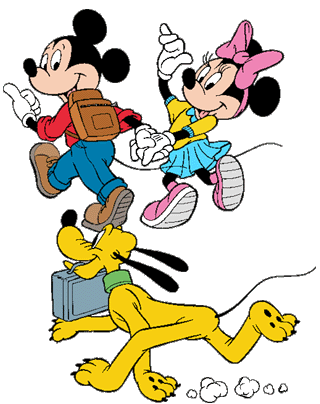 ____PROFESSORA: FABIANA  VIEIRAALUNO (a)____________________________________________________MATERNAL I- 2021ATIVIDADES 08 A 19 DE MARÇO DE 2021ALUNOS REMOTOSOuvir a musica “Cara de que” https://youtu.be/-4vhndshUAjUFazer caretas com seu filho em frente ao espelho (registrar com fotos e mandar pelo wat zap)Fazer o contorno das mãos do seu filho no local indicado, conversando sobre direita e esquerda, que temos duas mãos e 5 dedos em cada uma. Dentro da mão direita colar terra, dentro da mão esquerda colar erva.Assistir o vídeo: “Com minhas mãos e meus pés”https://youto.be/JWKlpkloTrECarimbar com tinta os pés do seu filho no local indicado, conversando sobre direita e esquerda, que temos dois pés e 5 dedos em cada um. Com linha ou barbante medir a altura de cada um que mora na casa. Colar em algum lugar na parede e conversar com seu filho sobre quem é mais alto e mais baixo. Após colar o barbante na folha identificando a altura e o nome de cada um.Recortar de revistas, jornais ou livros, o que temos no rosto, os olhos, boca, nariz e orelhas. Colar no prato de papelão. Com linha de costura ou crochê ou barbante fazer os cabelos.(entregar o prato de papelão)__________________________________________________________Assistir o vídeo “O diário de Mika”, clicar no link https://youtu.be/zsDhn9SzVDsPedir para os pais gravarem um vídeo de seu filho higienizando as mãos em casa, mostrando como se lava direitinho suas mãos. Mandar o vídeo no wat zap._______________________________________________________________PINTAR O SAPATO, RECORTAR O MOLDE  E COLAR EM UM PAPELÃO. FAZER OS FUROS NOS CIRCULOS. ATIVIDADE PASSAR O CADALÇO DENTRO DOS FUROS.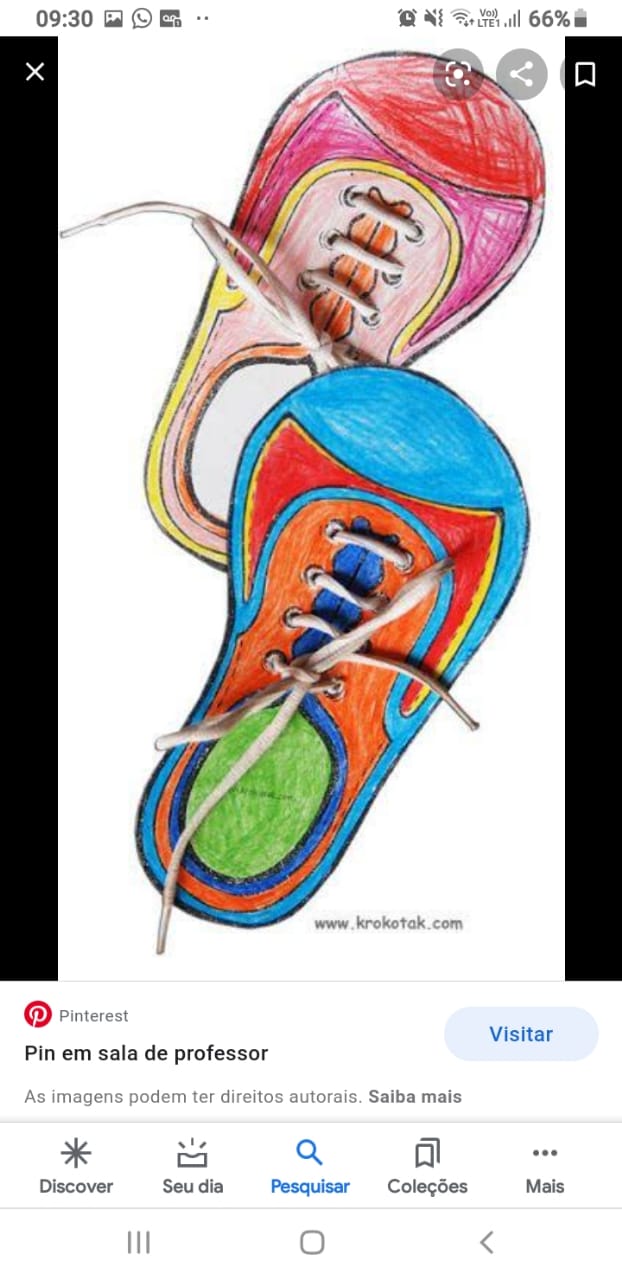 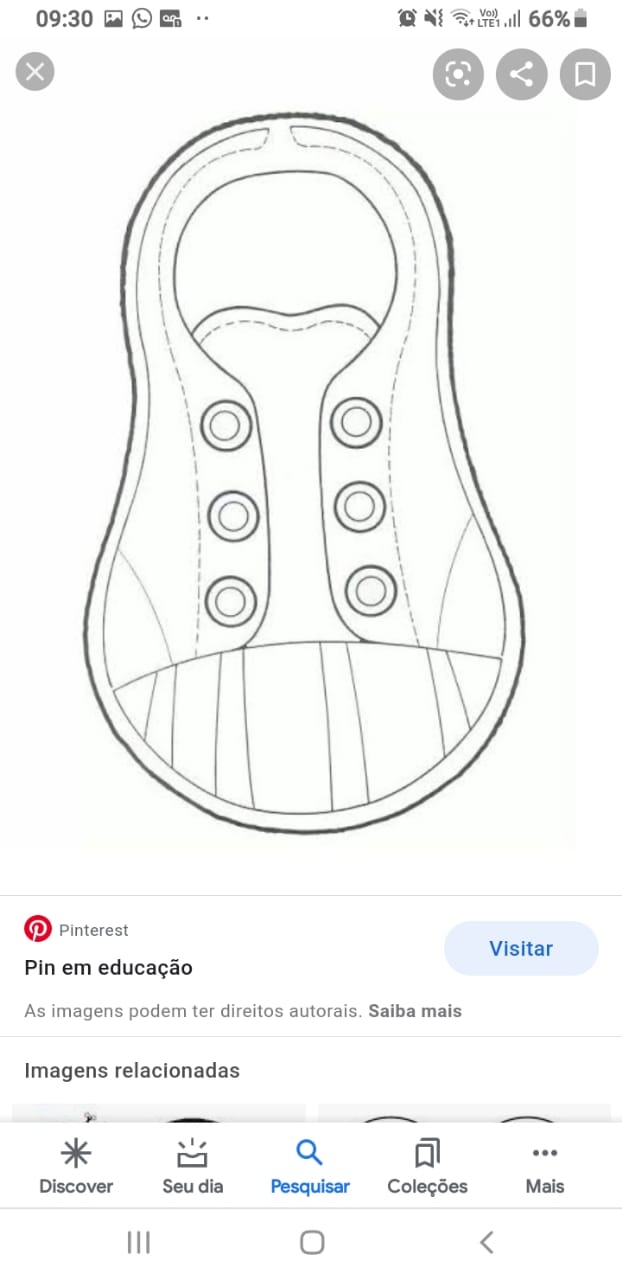 LE OS ANIMAIS ATE SUA COMIDA.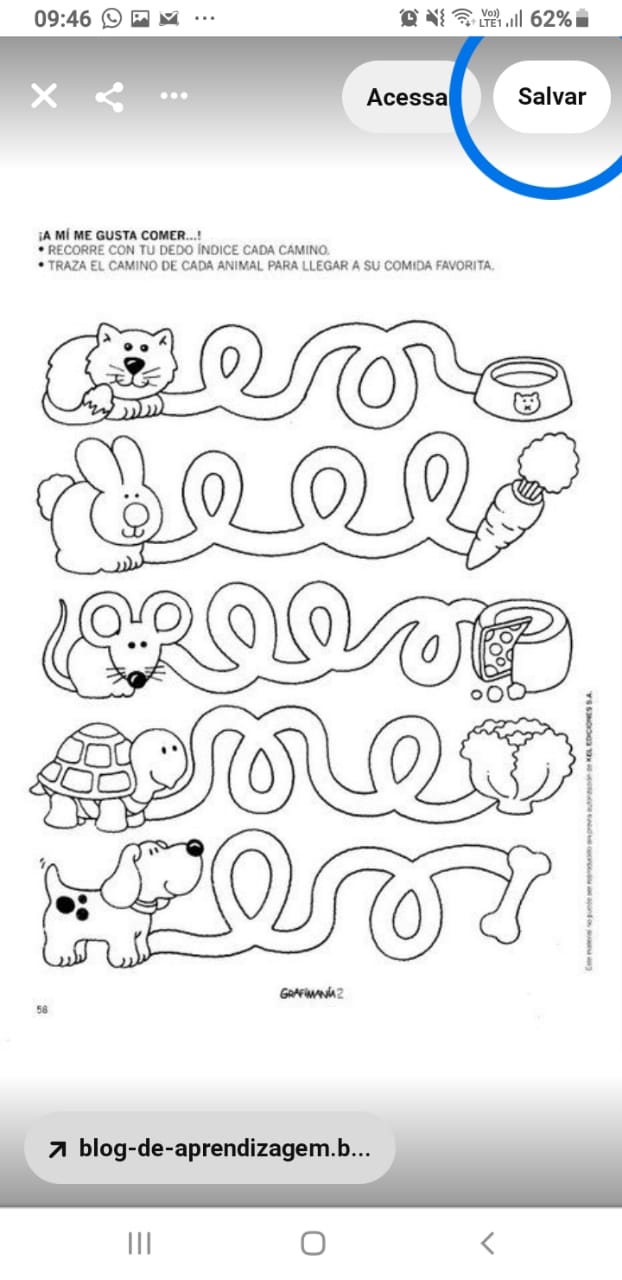 